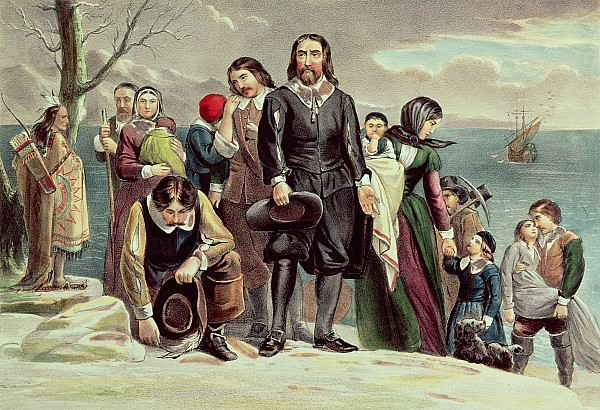 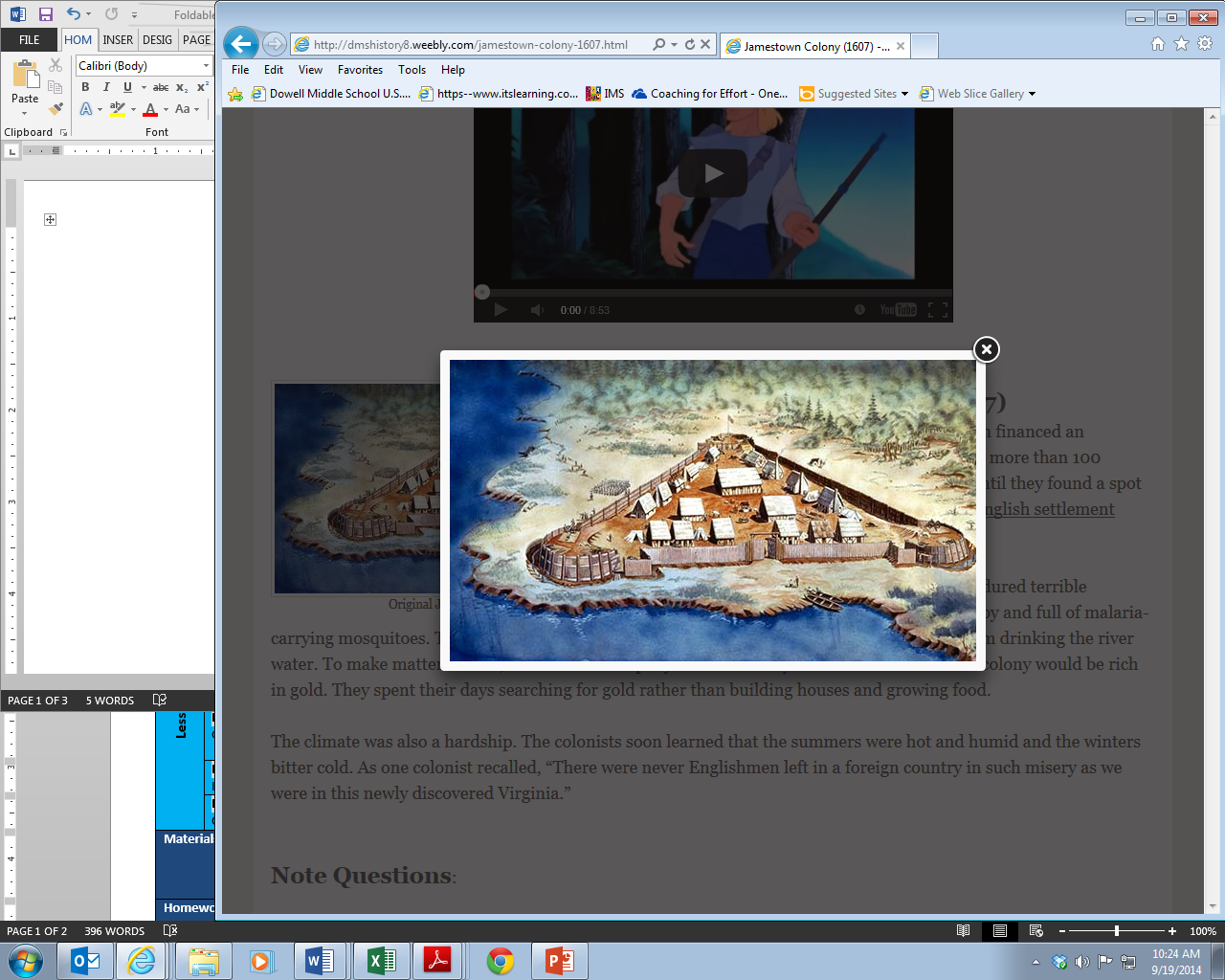 The Jamestown colony was important because…The hardships that the Jamestown colonists endured were...The Pilgrims decided to leave England and make the dangerous trip to the New World because…_______________ __________________ helped the Jamestown colony by…People paid for their passage to Jamestown by…The Pilgrim’s plan of government was called…The men agreed to…